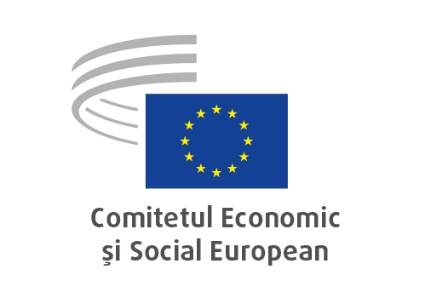 Bruxelles, 17 noiembrie 2022REZOLUȚIE Abordarea în comun a unei amenințări existențiale: partenerii sociali și societatea civilă pentru punerea în aplicare a unor acțiuni ambițioase în domeniul climei			Sandra PARTHIE (Grupul „Angajatori” – DE)			Josep PUXEU ROCAMORA (Grupul „Angajatori” – ES)			Neža REPANŠEK (Grupul „Organizații ale societății civile” – SK)			Lutz RIBBE (Grupul „Organizații ale societății civile” – DE)Punctele principale:CESE:subliniază că traversăm o urgență climatică și este ferm convins că deciziile politice trebuie să răspundă științei și informațiilor științifice; invită Comisia Europeană și statele membre ale UE să își asume un rol de lider și să actualizeze contribuția stabilită la nivel național (CSN) în urma Pactului climatic de la Glasgow;recunoaște că invadarea Ucrainei de către Rusia a sporit complexitatea unei situații deja dificile, dar subliniază că derogările excepționale de la obiectivele convenite pot fi acordate numai pentru o perioadă limitată de timp;este convins că Pactul verde european trebuie consolidat și solicită intensificarea eforturilor diplomatice ale UE de promovare a adoptării unor cadre de politică similare Pactului verde european de către comunitatea internațională;solicită o creștere a contribuțiilor totale la finanțarea combaterii schimbărilor climatice din partea țărilor dezvoltate, cu un accent egal pe finanțarea atenuării schimbărilor climatice și a adaptării la acestea, și îndeamnă statele membre ale UE și Comisia să se angajeze în „mecanismul de pierderi și daune” pentru a repara consecințele schimbărilor climatice;consideră că CSN ar trebui să fie însoțite de planuri naționale privind locurile de muncă și de strategii de tranziție echitabilă; îndeamnă la capacitarea societății civile de a accelera acțiunile de combatere a schimbărilor climatice, propunând un nou cadru de guvernanță pentru a dezvolta aceste schimbări transformatoare; și încurajează guvernele și autoritățile regionale să creeze comisii pentru o tranziție justă care să abordeze provocările sociale ale transformării verzi.SECȚIUNEA PENTRU UNIUNEA ECONOMICĂ ȘI MONETARĂ ȘI COEZIUNE ECONOMICĂ ȘI SOCIALĂRecapitalizarea întreprinderilor din UE – O cale inovatoare către o redresare susținută și favorabilă incluziuniiPunctele principale:CESE:constată că întreprinderile din UE se bazează în mod excesiv pe finanțarea bancară, deficitul de capital propriu și de capital hibrid fiind estimat la 450-600 miliarde EUR. Acest lucru pune întreprinderile în pericol, în special având în vedere nivelurile actuale ridicate ale datoriei întreprinderilor și dificultățile economice;recomandă încurajarea unor noi surse de finanțare prin dezvoltarea unui cadru care să consolideze instrumentele financiare hibride, astfel încât acestea să fie ușor de pus în aplicare, să consolideze bilanțurile întreprinderilor și să sprijine investițiile;identifică instrumentele puternic subordonate ca fiind cea mai bună opțiune posibilă, din mai multe motive: sunt deja reglementate în unele țări din UE, fiind astfel un instrument sigur pentru microîntreprinderi și întreprinderile mici și mijlocii;constituie o soluție flexibilă și ușor de pus în aplicare pe termen lung;sunt compatibile cu întreprinderile familiale, deoarece familiile doresc să păstreze controlul asupra întreprinderii lor;recomandă ca aceste instrumente să se bucure de un statut de cvasicapital, astfel încât să nu fie contabilizate ca datorii în bilanțuri, și să se situeze chiar înainte de capitalurile proprii în ordinea plății creanțelor;încurajează un sistem care să stabilească o colaborare între instituțiile publice și private, inclusiv bănci, administratori de active, sectorul public și investitori instituționali (asigurători și fonduri de pensii);subliniază că un model de instrument la nivelul UE ar putea beneficia de vizibilitatea, lichiditatea și amploarea pieței unice și ar putea genera un grad mare de atractivitate în rândul investitorilor instituționali, încurajând investițiile și sprijinind uniunea piețelor de capital.O monedă euro digitalăPuncte principaleCESE:sprijină măsurile luate de BCE-Eurosistem în vederea introducerii monedei euro digitale și va continua să monitorizeze activitatea BCE cu privire la acest proiect;consideră că incluziunea financiară și digitală este foarte importantă pentru introducerea monedei euro digitale. Prin urmare, se așteaptă ca moneda euro digitală să aducă beneficii tuturor persoanelor din zona euro. Moneda euro digitală ar trebui să permită efectuarea mai rapidă și mai eficientă a operațiunilor de plată;subliniază că, deși toate aspectele pozitive și oportunitățile oferite trebuie luate în considerare atunci când se are în vedere adoptarea unei monede euro digitale, trebuie subliniate și toate riscurile potențiale, în special în ceea ce privește sectorul financiar;consideră că stabilitatea financiară este unul dintre aspectele-cheie ale introducerii monedei euro digitale și invită BCE să ia toate măsurile necesare în domeniul supravegherii pentru a combate tranzacțiile ilegale, în special în scopul spălării banilor și finanțării terorismului (AML/CFT), precum și pentru a combate atacurile cibernetice;consideră că există posibilitatea ca sistemul de plăți să devină mai eficient și mai competitiv prin introducerea unei monede euro digitale, ceea ce ar putea reduce riscurile, promovând în același timp stabilitatea financiară;Invită BCE să prezinte diferite opțiuni de configurare, având în vedere complexitatea proiectului, care este puternic influențat de actuala dezvoltare dinamică a tehnologiilor;Subliniază importanța facilitării atât a tranzacțiilor online, cât și a celor offline. În plus, în cazul operațiunilor de plată transfrontaliere, sistemele vor trebui să fie compatibile între ele;subliniază necesitatea ca societatea civilă să fie implicată în următoarele etape ale pregătirilor, negocierilor și discuțiilor privind introducerea monedei euro digitale, având în vedere că acesta este un proiect complex și deosebit de solicitant, care vizează fiecare rezident al statelor membre ale Uniunii Europene.Considerații suplimentare privind Analiza anuală a creșterii durabile 2022Punctele principale:CESE:subliniază că nu trebuie să acceptăm ca criza actuală să pună în pericol echitatea și obiectivele de mediu și, în ceea ce privește creșterea prețurilor, există o nevoie urgentă de a proteja întreprinderile cele mai vulnerabile și expuse în mod specific, cum ar fi IMM-urile. În plus, este esențial să se protejeze puterea de cumpărare a gospodăriilor cu venituri mici și medii, care constituie o parte importantă a cererii economice;reafirmă că solidaritatea cu cetățenii din Ucraina, consolidarea autonomiei strategice a UE și lupta pentru pace ar trebui să se afle, de asemenea, în centrul atenției;solicită ca planurile naționale de redresare și reziliență să fie puse în aplicare astfel încât să aibă un impact concret asupra bunăstării oamenilor, să fie monitorizate atent și să se adopte o abordare echilibrată a recomandărilor specifice fiecărei țări, precum și o reformă a semestrului european care să garanteze participarea de calitate a societății civile organizate (SCO);salută creșterea obiectivelor privind energia din surse regenerabile și eficiența energetică și subliniază că durabilitatea mediului trebuie să se afle în centrul atenției, solicitând totodată o reformă a pieței europene a energiei electrice, care să fie întreprinsă în mod dinamic și urgent;consideră că finalizarea pieței unice ar trebui să sporească convergența ascendentă între statele membre și că denaturările și barierele ar trebui abordate, iar regiunile ar trebui sprijinite pentru a-și debloca întregul potențial;subliniază că sunt necesare progrese în finalizarea pieței de capital și a uniunii bancare, precum și în punerea în aplicare a strategiei privind finanțarea sustenabilă, precum și în ceea ce privește asigurarea stabilității pieței financiare și solicită o abordare echitabilă și echilibrată a îmbunătățirii mediului de afaceri și a productivității;sprijină recomandările Comisiei de a permite stabilizatorilor automați să funcționeze, sporind investițiile și de a continua să aplice clauza derogatorie generală pe tot parcursul anului 2023, exprimând rezerve cu privire la limitarea creșterii cheltuielilor curente finanțate la nivel național sub nivelul producției potențiale pe termen mediu, precum și cu privire la intenția de a evalua relevanța deschiderii procedurilor aplicabile deficitelor excesive în primăvara anului 2023;își reiterează solicitarea ca cadrul bugetar să fie modernizat prin stabilirea unor obiective realiste și prin încorporarea unei reguli de aur, fără a pune în pericol sustenabilitatea finanțelor publice pe termen mediu; totodată, ar trebui prezentate orientări pentru o perioadă de tranziție.Considerații suplimentare pe tema „Politica economică a zonei euro pentru 2022”Punctele principale:CESE:observă că actualul nivel ridicat de incertitudine economică, geoeconomică și politică în zona euro și în Uniunea Europeană rezultă din două șocuri sistemice actuale: răspândirea în continuare a COVID-19 și invadarea Ucrainei de către Rusia;reiterează că ar trebui luate toate măsurile de substanță și sistemice pentru a combate pandemia actuală, subliniind totodată că este nevoie de un randament ridicat al investițiilor în sectorul sănătății;îndeamnă la încetarea agresiunii Rusiei și a războiului din Ucraina și la restabilirea integrității teritoriale a Ucrainei, deoarece acest lucru poate crea condițiile pentru o creștere economică rezilientă, incluzivă și durabilă în țările din zona euro și în statele membre ale Uniunii Europene;recomandă ca BCE să facă o evaluare adecvată a proporționalității, analizând cu atenție efectele secundare ale unei politici monetare mai stricte și consecințele sale asupra obiectivelor de stabilitate a prețurilor pe termen lung. BCE ar trebui să procedeze cu prudență în ce privește normalizarea politicii monetare;recomandă ca, având în vedere creșterea bruscă a prețurilor la energie și alimente recomandă ca factorii de decizie economică la nivel național să instituie o plasă de siguranță socială funcțională și eficace pentru grupurile cele mai vulnerabile de populație, inclusiv pentru segmentele cele mai afectate ale clasei de mijloc, fiind necesar ca nimeni să nu fie neglijat;recomandă luarea de măsuri în vederea consolidării fiscale pe termen mediu. Pentru a realimenta bugetele naționale, CESE consideră că există posibilitatea unei impozitări echitabile și a unei utilizări eficiente a fondurilor publice;solicită luarea unor măsuri concrete pentru a reforma Pactul de stabilitate și de creștere;solicită finalizarea uniunii bancare și a uniunii piețelor de capital;salută anunțul din 15 iunie 2022 al BCE privind pregătirea măsurilor de combatere a fragmentării în zona euro;sprijină transformarea economiilor din zona euro și recomandă să se treacă la surse regenerabile de energie și să se utilizeze resursele financiare disponibile în cadrul planului de redresare și alte resurse financiare, inclusiv sectorul privat fiind invitat să sprijine finanțarea;îndeamnă toate țările și instituțiile internaționale competente să colaboreze pentru a aborda toate șocurile, riscurile și amenințările sistemice fără precedent în istorie cu care se confruntă lumea în prezent. A întârzia adoptarea și punerea în aplicare a măsurilor poate avea consecințe însemnate, nu numai în ceea ce privește pierderile materiale, ci și – și mai ales – în termeni de vieți omenești.Indemnizația pentru reducerea favorizării îndatorăriiPunctele principale:CESE:consideră că decizia Comisiei de a favoriza capitalul propriu în detrimentul datoriei, nu numai prin acordarea unei deduceri pentru capitalul propriu majorat de întreprinderi de-a lungul timpului, ci și prin reducerea deductibilității datoriei întreprinderilor cu 15 %, ar putea aduce prejudicii întreprinderilor europene, în special IMM-urilor;este preocupat de faptul că propunerea Comisiei ar putea face ca IMM-urile și microîntreprinderile, coloana vertebrală a economiei europene, să devină mai slabe din punct de vedere financiar. Astfel de întreprinderi nu au acces ușor la piețele de capital; prin urmare, limitarea deductibilității costurilor lor cu dobânzile ar putea împiedica investițiile, creșterea economică și crearea de locuri de muncă în întreaga Europă;susține că, în cazul întreprinderilor mici și al microîntreprinderilor, încurajarea formării de capital propriu ar trebui să fie urmărită în principal, dacă nu exclusiv, prin deduceri fiscale pentru capitalurile proprii, fără a penaliza deductibilitatea dobânzilor la datorii;consideră că prima de risc cuprinsă între 1 și 1,5 % prevăzută în propunerea Comisiei este atât deconectată de realitatea de pe piață, cât și insuficientă pentru a compensa pierderea deductibilității costurilor dobânzilor. În 2021, prima de risc de piață (PMR) a fost de peste 5 % în toate statele membre și rămâne în prezent la aceste niveluri;se teme că nepermiterea deducerii costurilor legitime ale desfășurării de activități comerciale sub formă de dobânzi ar putea crea un dezavantaj concurențial pentru întreprinderile europene în comparație cu întreprinderile din alte blocuri comerciale importante;observă că excluderea deducerii dobânzilor pentru întreprinderile europene ar crea stimulente pentru utilizarea contractelor de leasing în loc să motiveze întreprinderile să investească direct în utilaje și echipamente;sugerează Comisiei să își reconsidere în mod substanțial propunerea, inclusiv privind o scutire totală sau parțială de la limitarea deductibilității dobânzilor acordată în special IMM-urilor și microîntreprinderilor.SECȚIUNEA PENTRU OCUPAREA FORȚEI DE MUNCĂ, AFACERI SOCIALE ȘI CETĂȚENIECreșterea mobilității forței de muncă pentru a sprijini redresarea economicăPunctele principale:CESE:consideră că, într-o perioadă de mare incertitudine economică, mobilitatea forței de muncă în UE ar putea juca un rol esențial pentru redresarea economică și perspectivele de creștere ale UE.subliniază necesitatea unei analize mai aprofundate a motivelor pentru care numărul persoanelor în vârstă de muncă care se deplasează în cadrul UE înregistrează o creștere procentuală mai mică decât în anii precedenți., pe lângă restricțiile cauzate de pandemie.solicită un studiu care să stabilească costul economic al situației actuale a pieței forței de muncă.recomandă măsuri naționale mai eficiente, cu accent pe politicile active în domeniul pieței forței de muncă.invită Comisia Europeană să ia măsuri care să prevină exodul creierelor și să promoveze convergența socială și economică ascendentă.invită statele membre să faciliteze mobilitatea persoanelor cu handicap și consideră, de asemenea, că egalitatea de gen este esențială pentru creșterea mobilității forței de muncă în UE.îndeamnă Comisia Europeană să monitorizeze coordonarea securității sociale și să se asigure că orice problemă nouă, cum ar fi telemunca din străinătate, este abordată în mod consecvent. De asemenea, solicită să se intensifice eforturile consacrate introducerii unui număr european de securitate socială, o soluție posibilă pentru a depăși obstacolele ce împiedică accesul la securitatea socială în situații transfrontaliere.observă că, pentru a-și menține avantajele competitive și a atrage lucrători calificați, întreprinderile trebuie să asigure condiții bune de muncă și de angajare, precum și legate de aspecte privind calitatea vieții, cum ar fi școli de bună calitate și facilități recreative.pentru a aborda necorelarea competențelor pe piețele forței de muncă din UE și pentru a evalua impactul unor evenimente precum războiul din Ucraina și migrația persoanelor în vârstă de muncă în interiorul statelor membre ale UE și între acestea, subliniază importanța analizei statistice în curs a fluxurilor de mobilitate a forței de muncă.Îmbunătățirea egalității în UEPunctele principale:CESE:reamintește că Carta drepturilor fundamentale a Uniunii Europene consacră principiul egalității în fața legii a tuturor persoanelor, CESE subliniază că aplicarea acestui principiu nu numai că interzice discriminarea, ci promovează și aplicarea consecventă a normelor de drept.consideră că instrumentele de protejare a drepturilor fundamentale ar trebui dezvoltate în mod uniform în întreaga Uniune. Diferența de protecție juridică produce ierarhii inacceptabile între drepturi și lasă neprotejate categorii întregi de persoane.încurajează ferm Consiliul, Parlamentul și Comisia să continue să elaboreze măsuri de protecție împotriva discriminărilor în accesul la bunuri și servicii, în special prin adoptarea propunerii de directivă [COM(2008) 426] din 2 iulie 2008 privind punerea în aplicare a principiului egalității de tratament între persoane, fără diferențieri pe bază de religie, convingeri, handicap, vârstă sau orientare sexuală.În plus, CESE:regretă că sistemul european de protecție de la momentul actual se întemeiază în esență pe recursul individual al victimelor la acțiunea în justiție și la prevederile legii;subliniază că inegalitățile și discriminările complexe cauzate de structurile sociale nu se pot resorbi decât prin aplicarea unei politici coerente și complexe, a unor metode concrete și a unei mobilizări de durată;solicită elaborarea următoarei generații de măsuri de promovare a egalității în Europa, pe baza recunoașterii principiului general al egalității și a obligațiilor pozitive de a pune în aplicare acest principiu;subliniază că evoluțiile tehnologice pot genera noi inegalități, creând necesitatea de a interveni pentru a asigura monitorizarea și aplicarea principiului egalității de tratament;sprijină standardele UE care facilitează punerea în aplicare a acțiunilor colective în statele membre, care îmbunătățesc atât accesul la căile de atac judiciare, cât și impactul acestora asupra combaterii discriminării și respectării egalității de tratament;Consideră că Uniunea trebuie să garanteze securitatea, egalitatea de tratament și protejarea de către autoritățile din statele membre a actorilor politici, sindicali și asociativi, ca un corolar al valorilor sale: democrație, stat de drept și combaterea discriminării pe baza opiniilor politice;Solicită îmbunătățirea capacității tuturor actorilor civici, îndeosebi a celor implicați în protejarea drepturilor omului, de a lucra cu instrumentele juridice existente și de a colabora cu instituțiile publice.Asigurarea unei solidarități europene puternice pentru pacienții care suferă de boli rarePunctele principale:CESE:își reafirmă sprijinul și solidaritatea cu pacienții care suferă de boli rare și cu familiile acestora și solicită UE să adopte o abordare cuprinzătoare pentru a atenua impactul bolilor rare asupra vieții cotidiene, familiale și profesionale;pentru a permite pacienților să obțină un diagnostic și un tratament mai rapid, sugerează sprijinirea cercetării fundamentale și a unui spațiu european al datelor privind sănătatea (EHDS) bazat pe principiul FAIR (ușurința găsirii, accesibilitatea, interoperabilitatea și reutilizarea), recunoscând și promovând pe deplin expertiza Orphanet și punând la dispoziție site-ul său în toate limbile UE, recomandă stabilirea unui plan de acțiune european cuprinzător privind bolile rare, cu obiective SMART care să poată fi atins până în 2030, pentru a se asigura că toți pacienții cu boli rare din UE se bucură de șanse egale de diagnosticare și tratament și de o perspectivă holistică asupra îngrijirii integrate. Scopul trebuie să fie ca pacienții să primească un diagnostic al bolii lor rare în termen de un an și să sublinieze importanța screeningului perinatal sau neonatal;sugerează extinderea mandatului Autorității pentru Pregătire și Răspuns în caz de Urgență Sanitară (HERA) sau utilizarea acestuia ca model pentru a crea o nouă autoritate europeană pentru bolile netransmisibile, care să promoveze coordonarea și solidaritatea în ceea ce privește bolile rare;recomandă ca următorul trio de președinții 2023-2024 – Spania, Belgia și Ungaria – să păstreze politica în domeniul bolilor rare pe ordinea de zi, ținând seama de evaluarea rețelelor europene de referință (RER) din 2022 și de angajamentul Comisiei de a-și revizui strategia privind bolile rare până la începutul anului 2023;solicită optimizarea funcționării RER și integrarea acestor rețele în întreaga UE și în sistemele de îngrijiri de sănătate ale statelor membre;recomandă și așteaptă o reflecție asupra posibilității de a crea un Fond financiar special al UE la care statele membre să contribuie și de care să beneficieze în funcție de capacitatea lor financiară, pentru a garanta accesul la tratament pentru toți pacienții europeni care suferă de boli rare, în special pentru cei cu nevoi medicale nesatisfăcute, asigurând o solidaritate reală în UE;recomandă efectuarea unor studii privind un fond de solidaritate pentru bolile rare, în special pentru cele care nu sunt incluse în RER. Un astfel de fond poate constitui o completare utilă atunci când asigurarea obligatorie de sănătate nu acoperă costurile pentru tratamentul bolilor complexe sau rare sau pentru asistența medicală transfrontalieră, iar CESE consideră că mutualizarea la nivel european reprezintă o necesitate.Persoane care îngrijesc membri ai familiei cu handicap și în vârstăPunctele principale:CESE:consideră că pandemia de COVID-19 a făcut indispensabilă adoptarea de măsuri structurale în politicile și serviciile sociale pentru a îmbunătăți condițiile de viață ale persoanelor care oferă îngrijire pe termen lung rudelor cu handicap și boli cronice și degenerative;subliniază necesitatea de a stabili o definiție comună a rolului și a situației unui membru al familiei care oferă îngrijire pe termen lung unei rude și a unor studii și statistici sociologice suplimentare;consideră că fiecare măsură din acest domeniu ar trebui să fie adoptată în comun de politicile publice, de angajatori prin dialog social și de îngrijitori familiali, precum și de organizațiile care îi reprezintă;consideră că este esențial să li se asigure îngrijitorilor familiali servicii adecvate de protecție a sănătății, inclusiv asistență medicală preventivă, precum și o formare specifică cu privire la modul în care își pot îngriji propria sănătate, asistență pentru locuință și servicii la domiciliu, cu accent deosebit pe nevoile în materie de sănătate și de îngrijire, și sprijin psihologic pentru îngrijitor și pentru unitatea familială;sprijinirea extinderii și adaptării dreptului la forme alternative de remunerare pentru cei care sunt obligați să renunțe la un loc de muncă pentru a oferi îngrijire pe termen lung unui membru al familiei;solicită luarea de măsuri pentru a atenua inegalitatea de gen în rândul îngrijitorilor familiali;solicită instituirea unei zile europene pentru îngrijitorii familiali, pentru a sensibiliza publicul cu privire la această chestiune și de a încuraja politici și măsuri adecvate de sprijin;consideră că este esențial să se ofere persoanelor cu handicap servicii care să le permită să trăiască independent în afara unității lor familiale de origine;invită statele membre să ia în considerare adoptarea de măsuri financiare pentru a aborda riscul de sărăcire a îngrijitorilor familiali pentru că sunt obligați să renunțe la un loc de muncă remunerat sau să-și reducă programul de lucru, pentru a oferi îngrijire pe termen lung rudelor lor;solicită ca serviciile de asistență pe termen lung de calitate să fie încurajate în politicile statelor membre;solicită sprijinirea angajatorilor care promovează formule flexibile de lucru și beneficii suplimentare pentru îngrijitorii familiali.Migrația legală – Pachetul privind competențele și talentelePunctele principale:CESE:salută pachetul privind competențele și talentele, care adoptă o abordare constructivă și coerentă a migrației și răspunde necesității de a îmbunătăți instrumentele Uniunii pentru migrația legală. Având în vedere că tranziția digitală și tranziția verde se intensifică, într-un moment în care deficitul de forță de muncă și de competențe este evident în toate sectoarele de activitate economică, CESE subliniază rolul pe care migrația legală îl poate juca în abordarea deficitului de forță de muncă și de competențe în domeniile în care există o nevoie dovedită;apreciază că Comisia recunoaște rolul crucial pe care migranții îl joacă deja în economia și în societatea europeană; aceștia contribuie la satisfacerea nevoilor pieței muncii în continuă evoluție și – unde este cazul – remediază deficitele de ocupare a forței de muncă și de competențe: se schimbă astfel perspectiva, discursul devenind unul pozitiv, de normalizare, ceea ce este foarte important;salută afluxul de talente din țările terțe, care este facilitat pentru ca să contribuie la satisfacerea unor nevoi din ce în ce mai mari, în special în sectoarele cu deficit structural;fără a-i submina importanța, sugerează că ar trebui analizată legătura dintre sosirea lucrătorilor din afara UE și nevoile piețelor forței de muncă din statele membre, pentru a preveni subocuparea și condițiile de muncă precare pentru lucrătorii nou-veniți din afara UE;consideră că este necesar să se realizeze progrese în ceea ce privește rezerva de talente și subliniază că succesul și impactul rezervei de talente vor depinde de utilizarea unor resurse adecvate pentru ca instrumentul să devină accesibil și operațional;salută parteneriatele pentru talente și consideră că ele trebuie dezvoltate în cooperare cu țările terțe. Solicită instituirea unor mecanisme de evaluare adecvate, care să asigure vizibilitatea și transparența în punerea în aplicare a parteneriatelor pentru atragerea de talente;consideră că protecția drepturilor femeilor și perspectiva de gen trebuie să fie mai strâns integrate.subliniază importanța implicării partenerilor sociali și a altor părți interesate relevante în discuțiile privind îmbunătățirea guvernanței migrației forței de muncă la nivelul UE. În acest sens, salută crearea platformei propuse pentru dialog la nivelul UE.Inițiativă de combatere a abuzului de procedură care vizează jurnaliști și apărători ai drepturilorPunctele principale:CESE:consideră că acțiunile strategice în justiție împotriva mobilizării publice (SLAPP) sunt proceduri care sunt în totalitate sau parțial nefondate și care au ca scop principal prevenirea, restricționarea sau sancționarea mobilizării publice.consideră că ele reprezintă o utilizare abuzivă a legii și nu pot fi acceptate în state democratice, guvernate de principiile statului de drept. Jurnaliștii, mai ales jurnaliștii independenți, sunt cei mai vulnerabili în fața acestei amenințări, însă problema îi poate afecta și pe toți ceilalți participanți la dezbaterea publică.prin urmare, salută inițiativa Comisiei Europene care vizează abordarea fenomenului SLAPP, extins în Europa ultimilor ani. Deși salută mecanismele propuse în inițiativa Comisiei,CESE propune:Introducerea unei hotărâri preliminare care să pună capăt procedurilor constatate drept neconforme, conexarea procedurilor la cererea părții chemate în judecată în jurisdicția sa desemnată, stabilirea unui termen-limită pentru procedură, introducerea unei proceduri accelerate sau eliminarea posibilității ca acțiunea să fie finanțată de altă persoană decât reclamantul.Revizuirea legislației naționale, pentru a identifica mecanismele care ar putea servi deja la combaterea situațiilor SLAPP.Monitorizarea acțiunilor SLAPP și eficacitatea soluțiilor puse în aplicare.Evaluarea Directivei SLAPP după o perioadă de doi ani este preferabilă decât după perioada de cinci ani propusă.Depunerea de eforturi pentru o abordare unitară atât în cazurile SLAPP transfrontaliere, cât și în cele naționale.O revizuire a legislațiilor naționale, în vederea dezincriminării defăimării.Introducerea unor măsuri educative adecvate și acțiuni de formare, atât pentru specialiștii din domeniul juridic (în special judecători și avocați ai părților), cât și pentru participanții la dezbaterile publice (jurnaliști, activiști sociali, apărători ai drepturilor omului, avertizori de integritate sau cetățeni obișnuiți).Digitalizarea procedurii de solicitare a vizelorPunctele principale:CESE:sprijină cu fermitate inițiativa de a introduce o procedură complet digitalizată în materie de vize. O viză digitală accesibilă, rapidă și fiabilă și un sistem de imigrație bazat într-o măsură mai mică pe hârtie, în general, ar reduce în mod semnificativ sarcina administrativă legată de imigrație;salută inițiativa privind digitalizarea, întrucât este în concordanță cu abordarea generală a UE de a încuraja modernizarea și digitalizarea serviciilor publice și cu Comunicarea Comisiei privind Busola pentru dimensiunea digitală 2030;consideră că actuala propunere reprezintă o oportunitate de a îmbunătăți efectiv procesul de solicitare a vizelor, reducând costurile și sarcina suportate de statele membre, precum și de solicitanți, și de a asigura securitatea juridică, îmbunătățind totodată securitatea spațiului Schengen;salută faptul că propunerea de digitalizare a procedurii de solicitare va reduce la minimum restricțiile în ce privește mobilitatea resortisanților țărilor terțe care solicită o viză (întrucât ei nu vor mai fi obligați să se deplaseze personal pentru a-și depune documentul de călătorie);digitalizarea procedurii de solicitare a vizelor trebuie să evite orice discriminare (neintenționată): trebuie să se respecte drepturile persoanelor cu handicap și ale persoanelor care nu știu să folosească computerul, nu au competențe digitale sau nu au acces la internet;recomandă insistent ca soluțiile în materie de IT utilizate în cadrul platformei UE pentru cererile de viză să asigure instrumente/mijloace de a garanta drepturile copilului și de a preveni traficul de persoane;consideră că ar trebui să existe o „ambasadă digitală a UE” unică la nivelul UE, care să stabilească cerințe armonizate la nivelul UE pentru documentele justificative și să furnizeze călătorilor informații și orientări privind procesul de solicitare a vizelor;recunoaște că digitalizarea procedurii în materie de vize ar putea avea un impact pozitiv asupra mediului și că platforma centralizată de depunere a cererilor este o soluție eficientă din punct de vedere energetic;recomandă Comisiei să își asume un angajament ferm de a colabora cu guvernele, cu ambasadele/consulatele statelor membre și cu societatea civilă organizată din țările terțe pentru a-i informa, a-i pregăti și a-i sprijini pe solicitanți pe parcursul procedurii de solicitare a vizelor.Standarde de calitate și siguranță pentru substanțele de origine umanăPunctele principale:CESE:sprijină propunerea Comisiei Europene de regulament al Parlamentului European și al Consiliului privind standardele de calitate și siguranță pentru substanțele de origine umană destinate utilizării la om și de abrogare a Directivelor 2002/98/CE și 2004/23/CE;consideră oportun să se definească domeniul de aplicare al regulamentului supus examinării în așa fel încât acesta să ia în considerare nu numai SoHO care nu sunt încă reglementate la nivel european (de exemplu, laptele matern), ci și orice SoHO care ar putea fi utilizate în viitor;sprijină modificările legislative care vor reduce costurile pentru instituțiile UE, statele membre și cetățenii UE, în special prin eliminarea din legislație a testelor caduce și a măsurilor sistematice de screening, Eficacitatea dispozițiilor regulamentului ar trebui monitorizată în permanență, ținând seama de necesitatea de a menține siguranța și calitatea SoHO și de a respecta standardele care decurg din Carta drepturilor fundamentale a Uniunii Europene;salută introducerea unor standarde fundamentale uniforme pentru a menține registre ale entităților SoHO. Acestea vor fi consolidate prin crearea Platformei SoHO a UE, care va contribui la îmbunătățirea securității sănătății publice în UE, mulțumită unui schimb constant și rapid de informații;sprijină adoptarea de măsuri care consolidează drepturile donatorilor de SoHO și remediază lacunele reglementării existente. În această privință, CESE subliniază că reafirmarea în propunere a principiului donării neremunerate de SoHO este esențială pentru a elimina abuzurile și pentru siguranța aprovizionării cu SoHO;consideră că ar trebui să se acorde o atenție deosebită necesității unui control fiabil și sistematic al entităților SoHO în ceea ce privește siguranța, calitatea și modul de aprovizionare cu aceste substanțe. O importanță deosebită prezintă și monitorizarea și controlul continuu al activității entităților care importă SoHO, pentru a verifica corectitudinea operațiunilor. SoHO importate din afara Uniunii Europene ar trebui să respecte aceleași standarde de calitate și siguranță ca și cele obținute pe teritoriul UE.SECȚIUNEA PENTRU TRANSPORTURI, ENERGIE, INFRASTRUCTURĂ ȘI SOCIETATEA INFORMAȚIONALĂO viziune strategică privind tranziția energetică în sprijinul autonomiei strategice a UE			Tomasz Andrzej WRÓBLEWSKI (Grupul „Angajatori” – PL)Punctele principale:CESE:prezintă o viziune cuprinzătoare asupra tranziției energetice pentru a construi și a promova autonomia strategică a UE în domeniul energiei, pe baza a șapte avize din proprie inițiativă care abordează diverse aspecte ale tranziției energetice;sprijină punerea în aplicare a unor măsuri imediate pentru a aborda cele mai presante probleme, în special pentru a asigura securitatea aprovizionării la un cost „cât mai accesibil” atât pentru consumatori, cât și pentru industrie, precum și pentru a compensa pierderile de aprovizionare cu energie din Rusia, fără a crea noi dependențe pe termen lung de combustibilii fosili;consideră că obiectivele și măsurile propuse în cadrul „uniunii energetice europene” și al Pactului verde sunt corecte în esență, însă nu sunt încă suficiente pentru a călăuzi Europa către o „autonomie energetică strategică” sigură, durabilă și competitivă;solicită ca dimensiunea socială să fie avută în vedere în contextul tuturor măsurilor prevăzute în cadrul tranziției energetice. Acest lucru este necesar pentru a nu pune în pericol susținerea cetățenilor în ceea ce privește schimbările necesare și pentru a asigura o tranziție justă;subliniază că „tranziția justă” nu se referă doar la finanțarea tranziției. Aceasta include și obiectivul de a proteja drepturile lucrătorilor, de a crea locuri de muncă decente, locuri de muncă de calitate și securitate socială, de a consolida participarea democratică (inclusiv la nivel de întreprindere) și de a menține și consolida în continuare competitivitatea întreprinderilor europene și necesită acțiuni specifice la toate nivelurile, în special la nivel regional;subliniază că potențialul Europei în domeniul energiilor din surse regenerabile trebuie identificat într-un mod cât mai precis cu putință și comunicat la scară largă pentru a promova o înțelegere comună a măsurii în care poate fi obținută independența față de importurile de energie. Pe lângă exploatarea cât mai rapidă cu putință a acestui potențial, potențialul de economisire a energiei trebuie exploatat chiar cu și mai multă vigoare;în multe dintre avizele sale, atrage atenția asupra faptului că acceptarea este o condiție prealabilă esențială pentru asigurarea unei transformări rapide. Ca atare, își reiterează apelul la măsuri de informare și de creștere a gradului de sensibilizare, specifice și la scară amplă, puse în aplicare în mod coordonat și complementar de Comisia Europeană, de statele membre și de către organizațiile de întreprinderi, împreună cu camerele de comerț, partenerii sociali și alte părți interesate relevante;reiterează că nu numai că fondurile de coeziune socială și regională și ajutorul pentru reconstrucție trebuie utilizate în așa fel încât să sprijine acțiunile climatice și tranziția energetică, dar politica privind clima și energia trebuie, de asemenea, să fie concepută astfel încât să promoveze coeziunea socială și regională.Importanța transportului public pentru redresarea verde a EuropeiPunctele principale:CESE:recunoaște că transportul public joacă un rol esențial în redresarea verde a Europei în urma pandemiei, atât prin faptul că oferă un răspuns la preocupările legate de climă, cât și pentru că contribuie la calitatea vieții și la accesul la viața economică, socială și culturală;consideră că realizarea mobilității durabile necesită un angajament politic puternic din partea tuturor actorilor și la toate nivelurile pentru a asigura atât servicii de înaltă calitate, cât și condiții adecvate și protecție socială pentru angajați;solicită mecanisme solide de dialog social pentru a garanta că strategiile și măsurile de redresare răspund nevoilor și așteptărilor tuturor și pentru ca sectorul să devină sustenabil din punct de vedere economic și social;solicită respectarea deplină a procedurilor de achiziții publice și includerea în contractele de servicii de transport public a unor criterii sociale și referitoare la calitatea serviciilor care să aibă un caracter obligatoriu;consideră că existența unor condiții bune de muncă și a unui personal motivat și bine pregătit este esențială pentru furnizarea de servicii de înaltă calitate. Furnizarea de servicii de transport public cu personal suficient, accesibile, la prețuri abordabile, sigure și de calitate pentru toți trebuie să fie un obiectiv prioritar pentru UE.Culoarele de solidaritate UE-UcrainaPunctele principale:CESE:cere să se ia măsuri de îmbunătățire a procedurilor de vămuire la punctele de trecere a frontierei, sporind atât numărul de funcționari, cât și cooperarea dintre funcționarii UE și cei ucraineni.subliniază necesitatea unor investiții urgente în infrastructură, pentru a crește punctele de trecere a frontierei, cu sprijinul unor fonduri europene pentru procesul de investiții, al unor garanții de plată și asigurări pentru antreprenorii implicați în transportul de mărfuri între UE și Ucraina.consideră că extinderea infrastructurii feroviare europene în cadrul coridorului propus Polonia-Ucraina-România ar putea fi o ramură estică a noului coridor TEN-T Marea Baltică-Marea Neagră – Marea Egee.constată că o provocare majoră pentru investițiile private în infrastructura pentru cereale este incertitudinea și riscul de supradimensionare a investițiilor și consideră că este necesar să se creeze instrumente financiare pentru a acoperi riscul unor investiții-cheie în infrastructura de transport și depozitare a cerealelor pentru întreprinderile private.Accelerarea introducerii surselor regenerabile de energiePunctele principale:CESE:subliniază necesitatea ca UE să stimuleze urgent energia solară și să consolideze capacitățile europene în acest domeniu, recunoscând, în același timp, diferențele dintre statele membre în ceea ce privește mixul lor energetic;salută Strategia UE privind energia solară, dar regretă că rezultatele acesteia vor fi resimțite atât de târziu; îndeamnă statele membre să nu aștepte adoptarea noilor norme ale UE și să înceapă deja să faciliteze procedurile administrative și să scurteze procesul de acordare a autorizațiilor. Statele membre ar trebui să consolideze ghișeele unice, procedurile integrate și acordarea de autorizații unice și să accelereze imediat identificarea „zonelor prioritare”;invită responsabilii de elaborarea politicilor să-i încurajeze pe cetățeni, să-i sprijine și să le permită să devină prosumatori de energie solară și să creeze comunități energetice;observă că extinderea utilizării pompelor de căldură ar trebui abordată în paralel cu creșterea numărului de sisteme fotovoltaice solare instalate, întrucât combinarea lor oferă soluția cea mai eficientă din punct de vedere energetic și cea mai accesibilă din punct de vedere economic pentru răcire acolo unde condițiile climatice permit acest lucru, condiția prealabilă fiind o bună izolare a clădirilor;solicită să se pună un accent mai puternic pe sistemele agrofotovoltaice, care oferă agricultorilor posibilitatea de a obține venituri suplimentare din producția de energie. Cu toate acestea, instalarea acestor sisteme nu ar trebui să denatureze utilizarea terenurilor agricole productive sau să afecteze producția alimentară;consideră că UE trebuie să găsească neapărat modalități de a produce sisteme fotovoltaice solare în Europa, îmbunătățind mediul pentru investiții publice și private și creând condiții favorabile pentru întreprinderi, inclusiv acces adecvat la finanțare și punând un accent puternic pe cercetare și inovare; subliniază importanța consolidării unei capacități industriale interne a UE pentru produse de energie solară durabile și la prețuri rezonabile și solicită acordarea unui sprijin solid pentru Alianța industriei energiei solare fotovoltaice;solicită promovarea intensivă a formării și a dezvoltării competențelor, prin cooperare între părțile interesate relevante.Piețele energieiPunctele principale:CESE:salută faptul că în comunicarea Comisiei sunt avute în vedere intervenții pe termen scurt pe piața energiei și îmbunătățiri pe termen lung ale organizării pieței energiei electrice și solicită ca acestea să fie urmate de ajustări ale organizării pieței;consideră că buna funcționare a piețelor energiei joacă un rol esențial în urmărirea tuturor obiectivelor de bază ale unui sistem energetic durabil, și anume securitatea aprovizionării, costuri și prețuri accesibile și neutralitatea climatică. Nicio măsură viitoare nu ar trebui să submineze aceste condiții prealabile;constată, în același timp, că actuala criză a prețurilor la energie are un impact negativ asupra gospodăriilor și întreprinderilor europene și sprijină abordarea Comisiei de a lua măsuri pe termen scurt pentru a le asigura prețuri accesibile, inclusiv sprijin financiar direct pentru consumatorii vulnerabili, precum și pentru IMM-urile și industriile mari consumatoare de energie care suferă cel mai mult;salută acțiunea propusă de Comisia Europeană la 14 septembrie 2022 în ceea ce privește cererea și solicită un efort comun din partea gospodăriilor, a sectorului public și a întreprinderilor;solicită factorilor de decizie să încurajeze și să sprijine oamenii pentru a le permite să devină prosumatori de energie și să construiască comunități energetice locale, ajutându-i astfel să depindă mai puțin de prețurile pieței comune;dorește să facă parte din dezbaterea și analiza de impact care ar trebui să preceadă orice acțiune ulterioară și invită Comisia și statele membre să mențină funcționarea pieței angro, precum și integrarea pieței interne a energiei.Propunerea modificată de revizuire a Regulamentului privind coridoarele TEN-T și feroviare de marfăPunctele principale:CESE:este de acord că atacul Rusiei asupra Ucrainei a redefinit peisajul geopolitic, a demonstrat vulnerabilitatea UE la evenimente perturbatoare neprevăzute dincolo de frontierele sale și a subliniat că piața internă a UE și rețeaua sa de transport nu pot fi privite în mod izolat atunci când se elaborează politica UE.sprijină pe deplin extinderea TEN-T la Ucraina și Moldova; aceasta este o sugestie oportună și, în timp, ar putea aduce valoare adăugată, în special prin îmbunătățirea oportunităților de instituire a unor fluxuri de transport fluide și fără sincope între Ucraina și UE.sugerează ca cerința de migrare la ecartamentul standard de 1 435 mm al UE să se limiteze la coridoarele europene de transport, pentru a asigura o migrație coerentă și bine coordonată, având în vedere că obligația statelor membre de a elabora planuri de migrare se limitează la aceste coridoare.Regulament de abrogare a Regulamentului (UE) 1108/70 și a Regulamentului (CE) 851/2006Punctele principale:Întrucât conținutul propunerii formulate este satisfăcător și nu face obiectul niciunei observații din partea sa, Comitetul a hotărât să emită aviz favorabil cu privire la textul propus.Decizie de abrogare a Directivei 89/629/CEEPunctele principale:Întrucât conținutul propunerii formulate este satisfăcător și nu face obiectul niciunei observații din partea sa, Comitetul a hotărât să emită aviz favorabil cu privire la textul propus.SECȚIUNEA PENTRU PIAȚA UNICĂ, PRODUCȚIE ȘI CONSUMSuveranitatea digitală: un pilon esențial pentru digitalizarea și creșterea UEPunctele principale:CESE:consideră că dependența puternică a UE de întreprinderile tehnologice din afara UE limitează poziția de lider și autonomia strategică a Uniunii în lumea digitală, ceea ce, la rândul său, limitează potențialul de creștere economică al acesteia;consideră că UE trebuie să-și reducă dependența de companiile big tech din afara UE, dublându-și eforturile de a dezvolta o economie digitală sigură, incluzivă și bazată pe valori, capabilă să concureze cu companiile big tech din afara UE și punând accentul pe conectivitatea fiabilă, securitatea datelor și inteligența artificială;solicită ca investițiile în sectorul digital să fie direcționate către o autonomie strategică deschisă a economiei digitale, ceea ce ar trebui să includă investiții în capacitățile digitale, învățământul teoretic și cel profesional digital, precum și infrastructura și tehnologiile digitale;solicită reînnoirea eforturilor pentru crearea de parteneriate public-privat în domeniul tehnologiilor digitale și sprijinirea cercetării la scară largă a UE în domeniul noilor tehnologii;invită Comisia să avanseze în ceea ce privește cadrul său de reglementare în domeniul digital, menit să protejeze cetățenii UE de excesele lumii digitale;consideră că este important este ca platformele online, ecosistemele și activitățile online să fie mai deschise, mai echitabile și mai previzibile, cu luarea în considerare a unor norme care să acopere transparența și neutralitatea algoritmilor;sprijină solicitările ca UE să dezvolte o infrastructură cloud și de date pentru a-și consolida suveranitatea digitală;solicită actualizarea politicilor în domeniul concurenței și protecției consumatorului pe piața unică; Acest demers ar trebui să se concentreze, de asemenea, pe practicile de denaturare ale companiilor tehnologice din afara UE, precum și pe influența tot mai mare a companiilor digitale chineze în UE.Pregătirea pentru situații de urgențăPunctele principale:CESE:cere Comisiei Europene și statelor membre să elaboreze de urgență un plan care să vizeze creșterea substanțială autonomiei/suveranității pieței unice a UE în ceea ce privește instalațiile de producere a energiei, producția de alimente, furnizarea apei și extracția materiilor prime necesare și să garanteze autonomia/suveranitatea europeană în domeniul tehnologiilor necesare;recomandă ca UE să definească de urgență măsuri pe termen scurt pentru a construi instalații de producere a energiei în cadrul pieței unice a UE;recomandă ca consumatorii să fie încurajați și sprijiniți să investească în propria lor producție și eficiență energetică;consideră că UE ar trebui să construiască o nouă infrastructură pentru transportul energiei și al resurselor energetice;invită Comisia Europeană să elaboreze planuri și să ia măsuri coordonate la nivelul UE;consideră că este esențial să se consolideze formarea profesională și competențele pentru electricieni și agricultori și să se creeze de locuri de muncă în gospodărirea apelor;solicită elaborarea de inițiative și stimulente pentru a suplimenta numărul inginerilor, tehnicienilor și al locurilor de muncă din sectorul tehnologiilor de vârf în Europa;consideră că este important să se mențină o putere de cumpărare ridicată a cetățenilor și consumatorilor din UE, punând accent pe suveranitatea/autonomia tehnologică a UE, reducând astfel dependența sa de importuri (de tehnologie și energie) și sporind în Europa numărul de locuri de muncă legate de tehnologia‑ de vârf.SECȚIUNEA PENTRU AGRICULTURĂ, DEZVOLTARE RURALĂ ȘI PROTECȚIA MEDIULUICătre o strategie durabilă a UE privind proteinele vegetale și uleiul vegetalPunctele principale:CESE:subliniază că există multe motive întemeiate pentru a extinde producția de proteine în UE, și mai cu seamă pentru a folosi mai mult pajiștile în hrănirea animalelor;subliniază, de asemenea, că extinderea culturilor de plante oleaginoase în UE ar putea avea, de asemenea, efecte pozitive, cum ar fi autosuficiența în materie de combustibil pentru tractoare, creșterea disponibilității aprovizionării cu turte de ulei, care au un excelent potențial furajer proteic și creșterea rotației culturilor;dat fiind factorul limitativ al suprafeței agricole disponibile, CESE consideră că este imperios necesar ca UE să realizeze un studiu privind potențialul la nivel european și ponderea terenurilor pentru culturile proteice și oleaginoase care ar putea fi cultivate în UE;consideră că strategia europeană privind proteinele și uleiurile ar trebui să contribuie, de asemenea, la dezvoltarea durabilă a zonelor rurale, în conformitate cu viziunea pe termen lung a UE privind zonele rurale;recomandă Comisiei Europene să analizeze mai îndeaproape formatul procesului „Comisiei viitorului pentru agricultură”, înființat de guvernul federal german, și să analizeze oportunitatea elaborării unei strategii europene privind proteinele;Recomandă sugestii concrete pentru o strategie privind proteinele care să îndeplinească și obiectivele autonomiei strategice în materie de aprovizionare:încurajarea cercetării și inovării în domeniul proteinelor pe bază de plante;dezvoltarea și promovarea sporită a potențialului proteic în UE;consolidarea unei producții interne durabile de proteine pe bază de plante;dezvoltarea și extinderea lanțurilor valorice regionale și a capacităților de prelucrare regionale;colaborarea continuă cu instituțiile și organizațiile agricole;creșterea în continuare a potențialului culturilor prin îmbunătățirea și extinderea strategiilor de ameliorare; extinderea serviciilor de educație și consiliere și a transferului de cunoștințe; încurajarea și facilitarea producției de culturi proteice în zonele de interes ecologic;o legătură mai puternică între creșterea animalelor și potențialul alimentar regional;respectarea consecventă a valorilor-limită existente pentru contaminarea prin emisii, internalizarea costurilor externe; promovarea, în special, a unor practici favorabile bunăstării animalelor, prin informarea consumatorilor și etichetarea produselor;stabilirea unor standarde de calitate pentru importul de produse care concurează cu cele produse în UE;o campanie de informare însoțitoare privind consecințele asupra mediului și sănătății ale diferitelor obiceiuri alimentare.Către un cadru de etichetare a produselor alimentare durabile care să le permită consumatorilor să facă alegeri alimentare durabilePunctele principale:CESE:salută inițiativa Comisiei Europene de a crea un cadru juridic pentru sisteme alimentare durabile, care urmează să conțină, printre altele, și norme privind etichetarea privind durabilitatea în cazul produselor alimentare. Există o nevoie clară de reglementări și de un anumit nivel de standardizare și armonizare pentru a garanta credibilitatea și condiții de concurență echitabile;subliniază faptul că durabilitatea este un concept multidimensional, în cadrul căruia ar trebui să se țină seama întotdeauna și de dimensiunea economică, dimensiunea de mediu și dimensiunea socială;pune în vedere faptul că obiceiurile alimentare ale oamenilor sunt foarte diferite, depind de diverși factori și sunt, în plus, foarte persistente. Prin urmare, așteptările legate de un sistem de etichetare privind durabilitatea ar trebui evaluate încă de la început în mod realist. Cu toate acestea, există un interes general pentru trecerea la modele de consum mai durabile;recomandă, prin urmare, să se stabilească un cadru de etichetare privind durabilitatea în cazul produselor alimentare care să fie transparent, bazat pe știință și cât mai simplu și cât mai pragmatic, atât pentru a ajuta operatorii economici să evalueze și să îmbunătățească durabilitatea produselor, cât și pentru a oferi consumatorilor indicații utile pentru a lua decizii de cumpărare conștiente;propune, în sensul unei abordări simple și pragmatice, o posibilă limitare la aspecte parțiale ale unei durabilități definite și evaluate în mod cuprinzător, cum ar fi bunăstarea animalelor, criteriile sociale sau criteriile ecologice. În acest caz însă, termenul „durabil” nu ar trebui utilizat, deoarece el ar trebui să fie folosit numai în cadrul unei abordări de evaluare cuprinzătoare;pledează pentru început pentru o abordare voluntară, care ar trebui totuși să prevadă condiții obligatorii în caz de aplicare. Etichetele de durabilitate sau mențiunile de durabilitate care ulterior nu se bazează pe aceste condiții ar trebui să fie interzise;consideră că formele de etichetare cu o scală de evaluare (de exemplu, sub forma unui sistem de semaforizare) îi pot ajuta pe consumatori să ia decizii în cunoștință de cauză. În același timp, un astfel de sistem de evaluare poate și să promoveze un rol de pionierat în materie de durabilitate și să încurajeze întreprinderile să îmbunătățească procesele de-a lungul lanțului alimentar în direcția corectă;atrage însă atenția asupra faptului că algoritmii de evaluare sunt esențiali pentru un model de aplicare la scară largă. Aceștia trebuie să aibă o bază științifică și să fie transparenți pentru consumatori, într-un mod adecvat;apreciază că normele de calitate existente ale UE, cum ar fi agricultura ecologică sau indicațiile geografice, cuprind deja elemente care contribuie la o mai mare durabilitate a sistemului alimentar. Acest lucru ar trebui să fie recunoscut în mod corespunzător. În plus, CESE recomandă ca reglementările existente să fie supuse unei verificări în ceea ce privește durabilitatea și, dacă este cazul, să fie completate cu dispoziții adecvate în materie de durabilitate;subliniază rolul crucial al educației în transmiterea unei înțelegeri fundamentale a aspectelor de durabilitate în legătură cu produsele alimentare. Campaniile de sensibilizare și măsurile adecvate de sprijinire a accesibilității din punct de vedere financiar a produselor alimentare durabile pot promova, de asemenea, tranziția către sisteme alimentare mai durabile.Trecerea la o rețea de date privind durabilitatea agricolă (FSDN)Punctele principale:CESE:salută și sprijină transformarea Rețelei de informații contabile agricole (RICA) într-o rețea de date privind durabilitatea agricolă (FSDN), după cum se prevede în strategia „De la fermă la consumator”, cu misiunea de a colecta date privind durabilitatea, de a îmbunătăți serviciile de consiliere și de a furniza feedback fermierilor.consideră că FSDN este un instrument important pentru politicile bazate pe dovezi și recomandă un exemplu concret de date sociale și de mediu care să fie colectate în cadrul FSDN, pe lângă datele economice, precum și următoarele:o abordare interconectată cu Sistemul integrat de administrare și control (IACS) și cu datele rezultate din punerea în aplicare a politicii agricole comune (PAC) și, de asemenea, cu Eurostat, în special pentru datele sociale și de mediu;posibilitatea ca toți fermierii să contribuie la FSDN, atunci când doresc și pot; ar trebui să se pună în mod constant accentul pe reducerea birocrației;FSDN ar trebui să contribuie la o mai bună înțelegere a întregului ecosistem al fermei;introducerea prevederii ca fermele de subzistență și de semisubzistență să fie incluse în eșantionul FSDN;luarea în considerare a diferitelor caracteristici, surse, formate, dimensiuni și niveluri de granularitate a datelor, având în vedere situațiile diferite în rândul statelor membre;asigurarea unui schimb constant de bune practici agricole între statele membre și fermieri; mai mult sprijin pentru consolidarea capacității de colectare, partajare, gestionare și utilizare a datelor la nivel de fermă, în special pentru fermele mici;FSDN ar trebui să contribuie la îmbunătățirea gestionării fermelor;ar trebui stabilite criterii specifice legate de durabilitatea proceselor impuse de FSDN, precum și criterii privind condițiile de muncă pentru colectorii de date.consideră că protecția datelor, dreptul de proprietate, viața privată și confidențialitatea ar trebui asigurate în permanență și că fermierii ar trebui să aibă permanent control asupra propriilor date și că datele colectate pentru FSDN nu trebuie în niciun caz utilizate pentru controlul și sancționarea fermierilor.recomandă să se depună mai multe eforturi pentru a construi un spațiu comun de date pentru agricultură, promovând deținerea în comun- a datelor și cooperativele de date din sectorul agroalimentar.sugerează instituirea unui program integrat dedicat pentru digitalizarea sectorului agroalimentar.sugerează că ar trebui depuse mai multe eforturi pentru a reduce „zonele albe” și pentru a asigura conectivitate telefonică și bandă largă în zonele rurale.recomandă ca fondurile pentru punerea în aplicare a FSDN să fie asigurate de Comisie și de statele membre, iar datele colectate să țină cont de volatilitatea prețurilor și de diferitele crize de la nivelul lanțului de aprovizionare din sectorul agroalimentar.SECȚIUNEA PENTRU RELAȚII EXTERNEDiplomația culturală ca vector al relațiilor externe ale UE. Noi parteneriate și rolul organizațiilor societății civilePunctele principale:CESE:consideră că cultura este incluzivă. Este o formă de capital care ne permite să străbatem pe lumină calea europeană și să ne proiectăm în lume. În momentul revenirii războiului pe continentul european, cu distrugeri devastatoare și spulberarea vieților omenești și a locurilor, avem nevoie ca relațiile culturale să fie, mai mult decât în trecut, un instrument în slujba dialogului, păcii și viitorului. Transformarea culturii într-un vector strategic și esențial al politicii externe a Uniunii Europene, așa cum s-a cerut în repetate rânduri în multe documente și inițiative importante din ultimii 17 ani, trebuie să devină acum o adevărată prioritate;subliniază că, pe baza Comunicării Comisiei Europene din 2016, a deciziilor și orientărilor Consiliului și a recomandărilor Parlamentului European, este momentul să se adopte un veritabil plan de acțiune strategic multianual care, sub coordonarea Serviciului European de Acțiune Externă, să creeze o sinergie reală cu diversele politici și structuri ale Comisiei Europene și ale statelor membre și să ofere o platformă pentru interconectarea efectivă cu entități mai ample, atât prin prisma responsabilităților autorităților teritoriale implicate, cât și a numeroșilor actori privați sau instituționali, care sunt deja foarte activi. Este nevoie de un plan dotat cu resursele financiare necesare;consideră că trebuie consolidate imediat unele măsuri de protejare, restaurare și refacere a patrimoniului în zonele cu dezastre naturale, cu crize și conflicte, prin îmbunătățirea formării actorilor locali și prin consolidarea capacităților instituțiilor locale și ale organizațiilor societății civile. Trebuie luate mai multe măsuri în domeniul industriilor creative. Trebuie lansate proiecte-pilot semnificative în zone precum Balcanii de Vest, Mediterana și Orientul Mijlociu, pe continentul african și în Ucraina;se recomandă să se cartografieze diversele acțiuni și inițiative deja existente la nivelul instituțiilor și organizațiilor europene, al statelor naționale și al numeroaselor organizații ale societății civile din statele membre, precum și în cadrul diverselor parteneriate internaționale, în vederea creării unei platforme a UE pentru relații culturale internaționale;recomandă crearea unei structuri specifice semnificative în cadrul SEAE, axată pe un „trimis special al UE pentru relațiile culturale”, care să dezvolte o direcție politică cuprinzătoare, să dispună de bugetul necesar și să fie capabil să creeze rețele cu statele membre și cu diferite organizații, precum și să furnizeze instrumente și să aloce resurse financiare mici delegațiilor UE, pentru dezvoltarea de acțiuni în țările respective.Instanța multilaterală de arbitraj între investitori și stat: evaluarea procesului UNCITRAL și a realizărilor sale, în lumina recomandărilor societății civilePunctele principale:CESE:regretă faptul că negocierile în curs privind posibila înființare a unei instanțe multilaterale pentru investiții (MIC), sub auspiciile Comisiei Organizației Națiunilor Unite pentru dreptul comercial internațional (UNCITRAL) WG-III, se concentrează mai mult pe aspectele procedurale decât pe cele de fond.îndeamnă Comisia Europeană ca, în cadrul mandatului său de negociere, să continue reforma chestiunilor de drept material, precum și a normelor procedurale. În ce privește aspectele de fond, dispozițiile vagi sau prea ample privind tratamentul corect și echitabil (FET) ar trebui să se limiteze la nediscriminare și exproprierea directă, acestea fiind elementele esențiale ale protecției investițiilor.reamintește Comisiei solicitarea sa de a se implica mai mult în activitatea UNCITRAL.ar dori ca modelul amicus curiae să includă intervențiile părților terțe din partea tuturor părților interesate (cum ar fi rezidenți locali, lucrători, sindicate grupuri de protecție a mediului sau consumatori) și să se asigure că acestea sunt luate în considerare în mod corespunzător de către judecători.solicită să se asigure că unele dintre aspectele mai transversale sunt menținute pe masa negocierilor, inclusiv efectul disuasiv al ISDS, epuizarea căilor de atac locale și accesul părților terțe, cum ar fi comunitățile locale afectate de investițiile respective.salută activitatea OCDE care vizează luarea în considerare a provocărilor dezvoltării durabile în acordurile de investiții, dar îndeamnă ca aceasta să își finalizeze activitatea luând în considerare aspectele sociale, în special făcând din obligația de diligență un criteriu de eligibilitate pentru investitorii.observă că activitatea Grupului de lucru III se axează pe elemente procedurale, fapt care poate aduce beneficii în viitor, cum ar fi o jurisprudență mai clară și mai stabilă, ceea ce ar facilita, de asemenea, reformarea dreptului material aplicabil în tratatele de investiții.consideră că este esențial ca o reformă instituțională eficace a ISDS să se îndepărteze de arbitrajul ad-hoc, să adopte o abordare mai holistică a guvernanței investițiilor internaționale, și nu doar să înlocuiască arbitrajul ISDS cu o instanță dintre investitori și stat.reiterează că este necesar să se asigure coerența între obiectivele ambițioase de dezvoltare durabilă ale UE și cadrul de reformare a modelului ISDS.Dispoziții specifice pentru programele de cooperare pentru perioada 2014-2020 sprijinite de Instrumentul european de vecinătate și în cadrul obiectivului de cooperare teritorială europeană, în urma perturbării implementării programuluiPunctele principale:Comitetul Economic și Social European (CESE) sprijină abordarea Comisiei Europene, a Parlamentului și a Consiliului de a face tot ceea ce este necesar pentru aprobarea regulamentului prevăzut cât mai curând posibil și îndeamnă ca acesta să intre în vigoare cel târziu la începutul lunii noiembrie 2022.CESE salută acțiunea rapidă a instituțiilor UE și flexibilitatea necesară în derularea proiectelor imediat după războiul neprovocat și nejustificat al Rusiei împotriva Ucrainei. În lumina valorilor și principiilor UE, o acțiune rapidă era unica abordare potrivită.CESE sprijină obiectivul de a permite o flexibilitate care să facă posibilă modificarea scopului proiectelor în curs, pentru a ține seama de noile nevoi apărute; autoritățile de management vor beneficia de flexibilitatea și securitatea juridică necesare pentru ca proiectele să fie gestionate și puse în aplicare în conformitate cu normele, astfel încât să nu existe constrângeri majore din perspectiva auditului. Acest lucru este deosebit de important, deoarece regulamentul se va aplica retroactiv de la începutul războiului pe scară largă.CESE atrage atenția asupra noilor realități care au apărut în ultimele luni ale războiului împotriva Ucrainei. Date fiind statutul Ucrainei de țară candidată la UE și necesitățile tot mai mari privind reconstrucția și pregătirea pentru iarnă a Ucrainei, ar trebui acordată o și mai mare flexibilitate în activitățile eligibile și o definiție mai largă a activităților de cooperare transfrontalieră/regională pentru proiectele în curs și cele planificate, astfel cum se prevede în modificările propuse în regulament.Având în vedere suspendarea finanțării către autoritățile din Federația Rusă și Belarus și suspendarea aferentă a cooperării transfrontaliere cu Federația Rusă și Belarus, CESE avansează ideea de a face tot posibilul pentru transferul fondurilor destinate inițial acestor programe de cooperare către proiecte de cooperare cu Ucraina.COMISIA CONSULTATIVĂ PENTRU MUTAȚII INDUSTRIALECondiții armonizate pentru comercializarea produselor pentru construcțiiPunctele principale:CESE:consideră că propunerea de regulament trebuie revizuită semnificativ pentru a-și atinge obiectivele principale.consideră că perioada de tranziție propusă în regulament este prea lungă. În plus, CE nu oferă nicio soluție pe termen scurt pentru a rezolva actuala întârziere în publicarea noilor standarde în Jurnalul Oficial.constată cu îngrijorare că CE revine la abordarea centralizată a standardizării, care exclude întreprinderile mai mici.își propune să considere drept valoare fundamentală abordarea industriei construcțiilor în standardizare și libera circulație a produselor pentru construcții, deoarece ar trebui să fie un proces ascendent, orientat spre industrie, în cadrul căruia toate părțile interesate să conlucreze flexibil și cooperant pentru a dispune de standarde actualizate.consideră că RPC trebuie să includă dispoziții clare și proporționale pentru produsele reutilizate sau refabricate.este de acord cu propunerea CE în ceea ce privește criteriile suplimentare la cerințele funcționale și de siguranță pentru produsele de construcții, care consolidează dovezile privind impactul pozitiv al bunei gestionări a sănătății și siguranței la locul de muncă.Centre de inovare digitală și IMM-uriPunctele principale:CESE:crede cu tărie că economia europeană poate beneficia de pe urma dublei tranziții digitale și verzi și poate deveni mai competitivă, mai durabilă, mai rezilientă și mai autonomă. Prin urmare, UE trebuie să își îmbunătățească capacitatea de cercetare, dezvoltare și inovare și să intensifice diseminarea tehnologiilor. Investițiile UE în cercetare și dezvoltare ar trebui majorate la 3 % din PIB cât mai curând posibil. UE trebuie să dezvolte un set distinct de competențe în domeniul tehnologiilor digitale de nouă generație și să se asigure că acestea devin parte a modelelor de afaceri ale întreprinderilor din UE.Consideră că, deși pot fi foarte inovatoare, IMM-urile tradiționale întâmpină dificultăți în gestionarea dublei tranziții din cauza limitărilor financiare și organizaționale, precum și din cauza lipsei de competențe. Accesul IMM-urilor la finanțare pentru inovare trebuie îmbunătățit în mod radical în fiecare stat membru.Este convins că centrele de inovare digitală funcționează ca ghișee unice care oferă analize și soluții întreprinderilor pentru a face față dublei tranziții. Centrele de inovare digitală pot servi drept platforme pentru testarea soluțiilor tehnologice înainte de a investi („testare înainte de a investi”), pentru schimbul de bune practici și dezvoltarea competențelor digitale.consideră că centrele de inovare digitală ar trebui să reprezinte „niveluri intermediare”, menite să asculte solicitările IMM-urilor și să identifice instrumente și soluții pentru a le îndruma. Sensibilizarea cu privire la rolul important pe care îl pot juca centrele de inovare digitală este esențială. Mai multe politici privind IMM-urile nu sunt puse în aplicare la nivel național și există un decalaj semnificativ în ceea ce privește comunicarea cu privire la aceste facilități pentru IMM-uri. UE și statele membre trebuie să se implice împreună în sensibilizarea cu privire la inițiativele europene și naționale existente pentru IMM-uri, inclusiv cu privire la beneficiile aderării la rețeaua de centre de inovare digitală.subliniază că centrele de inovare digitală ar trebui să își concentreze atenția asupra sprijinirii economiilor regionale și a sistemelor locale de IMM-uri și recomandă o cartografiere regională a centrelor existente și un plan de acțiune axat pe dezvoltarea regională și pe sporirea incluziunii și participării.observă că există diferențe între regiunile europene în ceea ce privește distribuția centrelor de inovare digitală, Europa de Est și de Sud-Est rămânând în urmă. Reducerea disparităților dintre statele membre și dintre regiuni este de o importanță vitală pentru progresul european.____________A 573-A SESIUNE PLENARĂ

26 și 27 octombrie 2022

SINTEZA AVIZELOR, REZOLUȚIILOR ȘI RAPOARTELOR DE INFORMARE/EVALUARE ADOPTATE Prezentul document este disponibil în limbile oficiale ale UE pe site-ul internet al CESE, la adresa:

https://www.eesc.europa.eu/ro/our-work/opinions-information-reports/plenary-session-summariesAvizele menționate pot fi consultate online prin intermediul motorului de căutare al CESE:

https://dmsearch.eesc.europa.eu/search/opinionRaportori:Peter SCHMIDT (Grupul „Lucrători” – DE)Isabel CAÑO AGUILAR (Grupul „Lucrători” – ES) Referințe: EESC-2022-04116-00-00-RESDate de contact:Judit Carreras GarciaTel.:00 32 2 546 84 21e-mail:Judit.CarrerasGarcia@eesc.europa.euRaportor:Antonio GARCÌA DEL RIEGO (Grupul „Angajatori” – ES)Referințe: Aviz din proprie inițiativăEESC-2022-00362-00-00-ACDate de contact:Sergio Lorencio MatallanaTel.:00 32 2 546 92 40e-mail:Sergio.Lorencio.Matallana@eesc.europa.euRaportor:Juraj SIPKO (Grupul „Organizații ale societății civile” – SK)Referințe: Aviz din proprie inițiativăEESC-2022-00719-00-00-Date de contact:Krisztina Perlaky-TóthTel.:00 32 2 546 97 40e-mail:Krisztina.PerlakyToth@eesc.europa.euRaportoare:Judith VORBACH (Grupul „Lucrători” – AT)Judith VORBACH (Grupul „Lucrători” – AT)Referințe: Aviz din proprie inițiativăEESC-2022-03044-00-00-ACDate de contact:Colombe GrégoireTel.:00 32 2 546 92 86e-mail:colombe.gregoire@eesc.europa.eu Raportor: Juraj SIPKO (Grupul „Organizații ale societății civile” – SK) Juraj SIPKO (Grupul „Organizații ale societății civile” – SK)Referințe: Aviz din proprie inițiativăEESC-2022-02042-00-00-ACDate de contact:Krisztina Perlaky-TóthTel.:00 32 2 546 97 40e-mail:Krisztina.PerlakyToth@eesc.europa.euRaportor:Petru Sorin DANDEA (Grupul „Lucrători“ – RO)Petru Sorin DANDEA (Grupul „Lucrători“ – RO)Coraportoare:Krister ANDERSSON (Grupul „Angajatori” – SE)Krister ANDERSSON (Grupul „Angajatori” – SE) Referințe: COM(2022) 216 finalEESC-2022-02917-00-00-ACDate de contact:Jüri SOOSAARTel.:e-mail:00 32 2 546 96 28Juri.Soosaar@eesc.europa.euRaportor:Philip VON BROCKDORFF (Grupul „Lucrători” – MT)Referințe: Aviz din proprie inițiativăEESC-2022-02145-00-00-ACDate de contact:Valeria SattaTel.:00 32 2 546 81 41e-mail:Valeria.Satta@eesc.europa.euRaportoare:Özlem YILDIRIM (Grupul „Lucrători” – FR)Coraportor:Cristian PÎRVULESCU (Grupul „Organizații ale societății civile” – RO)Referințe: Aviz din proprie inițiativăEESC-2022-01002-00-00-ACDate de contact:Jean-Marie RogueTel.:00 32 2 546 89,09e-mail:Jeanmarie.Rogue@eesc.europa.euRaportor:Alain COHEUR (Grupul „Organizații ale societății civile” – BE)Alain COHEUR (Grupul „Organizații ale societății civile” – BE)Referințe: Referințe: Aviz din proprie inițiativăEESC-2022-02323-00-00-ACAviz din proprie inițiativăEESC-2022-02323-00-00-ACDate de contact:Valeria AtzoriTel.:00 32 2 546 87 74e-mail:Valeria.Atzori@eesc.europa.euRaportor: Pietro Vittorio BARBIERI (Grupul „Organizații ale societății civile” – IT) Pietro Vittorio BARBIERI (Grupul „Organizații ale societății civile” – IT)Referințe: Referințe: Aviz din proprie inițiativăEESC-2022-02936-00-00-ACAviz din proprie inițiativăEESC-2022-02936-00-00-ACDate de contact:Valeria AtzoriTel.:00 32 2 546 87 74e-mail:Valeria.Atzori@eesc.europa.euRaportor:Coraportoare:José Antonio MORENO DÍAZ (Grupul „Lucrători” – ES)Milena ANGELOVA (Grupul „Angajatori” – BG)José Antonio MORENO DÍAZ (Grupul „Lucrători” – ES)Milena ANGELOVA (Grupul „Angajatori” – BG)Referințe: Referințe: COM(2022) 650 – 655 – 657 finalEESC-2022-02745-00-00-ACCOM(2022) 650 – 655 – 657 finalEESC-2022-02745-00-00-ACDate de contact:Triin AasmaaTel.:00 32 2 546 95 24e-mail:Triin.Aasmaa@eesc.europa.euRaportor:Coraportor:Tomasz Andrzej WRÓBLEWSKI (Grupul „Angajatori” – PL)Christian MOOS (Grupul „Organizații ale societății civile” – DE)Tomasz Andrzej WRÓBLEWSKI (Grupul „Angajatori” – PL)Christian MOOS (Grupul „Organizații ale societății civile” – DE)Referințe: Referințe: COM(2022) 177 finalEESC-2022-03173-00-00-ACCOM(2022) 177 finalEESC-2022-03173-00-00-ACDate de contact:Jean-Marie RogueTel.:00 32 2 546 89,09e-mail:Jeanmarie.Rogue@eesc.europa.euRaportor:Ionuț SIBIAN (Grupul „Organizații ale societății civile” – RO)Ionuț SIBIAN (Grupul „Organizații ale societății civile” – RO)Referințe: Referințe: COM(2022) 658 finalEESC-2022-02915-00-00-ACCOM(2022) 658 finalEESC-2022-02915-00-00-ACDate de contact:Triin AasmaaTel.:00 32 2 546 95 24e-mail:Triin.Aasmaa@eesc.europa.euRaportor general:Tymoteusz Adam ZYCH (Grupul „Organizații ale societății civile” – PL)Referințe: COM(2022) 338 finalEESC-2022-04815-00-00-ACDate de contact:Valeria AtzoriTel.:00 32 2 546 87 74e-mail:Valeria.Atzori@eesc.europa.euRaportori:Thomas KATTNIG (Grupul „Lucrători” – AT)Lutz RIBBE (Grupul „Organizații ale societății civile” – DE)Referințe: Aviz din proprie inițiativăReferințe: EESC-2022-03403-00-00-ACDate de contact:Layla ReiterTel.:00 32 2 546 93 68e-mail:Layla.Reiter@eesc.europa.euRaportoare:Kristina KRUPAVIČIENĖ (Grupul „Lucrători – LT)Coraportoare:Dovilė JUODKAITĖ (Grupul „Organizații ale societății civile” – LT)Referințe: Aviz din proprie inițiativăReferințe: EESC-2022-00665-00-00-ACDate de contact:Maja RADMANTel.:00 32 2 546 90 51e-mail:Maja.Radman@eesc.europa.euRaportor:Marcin NOWACKI (Grupul „Angajatori” – PL)Referințe: COM(2022) 217 finalReferințe: EESC-2022-03296-00-00-ACDate de contact:Maja RADMANTel.:00 32 2 546 90 51e-mail:Maja.Radman@eesc.europa.euRaportor:Kęstutis KUPŠYS (Grupul „Organizații ale societății civile” – LT)Coraportor:Alena MASTANTUONO (Grupul „Angajatori” – CZ)Referințe: COM(2022) 221 finalReferințe: EESC-2022-03515-00-00-ACDate de contact:Giorgia BordignonTel.:00 32 2 546 85 35e-mail:Giorgia.Bordignon@eesc.europa.euRaportoare:Alena MASTANTUONO (Grupul „Angajatori” – CZ)Referințe: COM(2022) 236 finalReferințe: EESC-2022-03219-00-00-ACDate de contact:Francesco NAPOLITANOTel.:00 32 2 546 89 21e-mail:Francesco.Napolitano@eesc.europa.euRaportor:Stefan BACK (Grupul „Angajatori” – SE)Referințe: COM(2022) 384 finalReferințe: EESC-2022-04145-00-00-ACDate de contact:Maja RADMANTel.:00 32 2 546 90 51e-mail:Maja.Radman@eesc.europa.euRaportor:Aviz de categoria CReferințe: COM(2022) 381 finalReferințe: EESC-2022-04600-00-00-ACDate de contact:Maja RADMANTel.:00 32 2 546 90 51e-mail:Maja.Radman@eesc.europa.euRaportor:Aviz de categoria CReferințe: COM(2022) 465 finalReferințe: EESC-2022-04541-00-00-ACDate de contact:Aleksandra Sarman GrilcTel.:00 32 2 546 83 33e-mail:Aleksandra.SarmanGrilc@eesc.europa.euRaportor:Philip VON BROCKDORFF (Grupul „Lucrători” – MT)Referință: Aviz din proprie inițiativăEESC-2022-02134-00-00-ACDate de contact:Silvia StaffaTel.:00 32 2 546 83 78e-mail:Silvia.Staffa@eesc.europa.euRaportor:Paul RÜBIG (Grupul „Angajatori” – AT)Referințe: Aviz din proprie inițiativăEESC-2022-01516-00-00-ACDate de contact:Marie-Laurence DrillonTel.:00 32 2 546 83 20e-mail:marie-laurence.drillon@eesc.europa.euRaportor:Lutz RIBBE (Grupul „Organizații ale societății civile” – DE)Referințe: Aviz din proprie inițiativăEESC-2022-01100-00-00-ACDate de contact:Martine DelanoyTel.:00 32 2 546 98 02e-mail:Martine.Delanoy@eesc.europa.euRaportor:Andreas THURNER (Grupul „Organizații ale societății civile” – DE)Referințe: Aviz din proprie inițiativăEESC-2022-00878-00-00-ACAviz din proprie inițiativăEESC-2022-00878-00-00-ACDate de contact:Monica GuarinoniTel.:00 32 2 546 81 27e-mail:Monica.Guarinoni@eesc.europa.euRaportor:Florian MARIN (Grupul „Lucrători” – RO)Referință: COM(2022) 296 finalEESC-2022-03384-00-00-ACDate de contact:Martine DelanoyTel.:00 32 2 546 98 02e-mail:Martine.Delanoy@eesc.europa.euRaportor:Luca JAHIER (Grupul „Organizații ale societății civile” – IT)Referințe: Aviz din proprie inițiativăEESC-2022-01594-00-00-ACDate de contact:Ewa TomaszewskaTel.:00 32 2 546 90 62e-mail:Ewa.Tomaszewska@eesc.europa.euRaportor:Christophe QUAREZ (Grupul „Lucrători” – FR)Referințe: Aviz din proprie inițiativăEESC-2022-01963-00-00-ACDate de contact:Marco RistoriTel.:00 32 2 546 99 69e-mail:Marco.Ristori@eesc.europa.euRaportor:Andris GOBIŅŠ (Grupul „Organizații ale societății civile” – LV)Referințe: COM(2022) 362 finalEESC-2022-05002-00-00-ACDate de contact:Katarína GRZESZCZYK ALBRECHTOVÁTel.:00 32 2 546 94 60e-mail:Katarina.Albrechtova@eesc.europa.euRaportor:Manuel GARCíA SALGADO (Grupul „Lucrători” – ES)Coraportor:Domenico CAMPOGRANDE (Cat.1 – IT)Referințe: COM(2022) 144 finalEESC-2022-0276-00-00-ACDate de contact:Aleksandra WIECZOREKTel.:00 32 2 546 91 70e-mail:Aleksandra.Wieczorek@eesc.europa.euRaportor:Giuseppe GUERINI (Grupul „Organizații ale societății civile” – IT)Coraportor:Nicos EPISTITHIOU (Cat.2 – CY)Referințe: Aviz din proprie inițiativăEESC-2022-00730-00-00-ACDate de contact:Adam PlezerTel.:00 32 2 546 86 28e-mail:Adam.Plezer@eesc.europa.eu